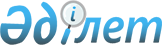 "2012-2014 жылдарға арналған аудандық бюджет туралы" 2011 жылғы 21 желтоқсандағы № 33-2 шешімге өзгерістер мен толықтыру енгізу туралы
					
			Күшін жойған
			
			
		
					Шығыс Қазақстан облысы Тарбағатай аудандық мәслихатының 2012 жылғы 26 қарашадағы N 7-2 шешімі. Шығыс Қазақстан облысының Әділет департаментінде 2012 жылғы 28 қарашада N 2749 тіркелді. Шешімнің қабылдау мерзімінің өтуіне байланысты қолдану тоқтатылды (Тарбағатай аудандық мәслихатының 2012 жылғы 25 желтоқсандағы N 123 хаты)

      Ескерту. Шешімнің қабылдау мерзімінің өтуіне байланысты қолдану тоқтатылды (Тарбағатай аудандық мәслихатының 25.12.2012 N 123 хаты).      РҚАО ескертпесі.

      Құжаттың мәтінінде түпнұсқаның пунктуация мен орфографиясы  сақталған.

      Қазақстан Республикасының 2008 жылғы 4 желтоқсандағы Бюджет кодексінің 109 бабына, «Қазақстан Республикасындағы жергілікті мемлекеттік басқару және өзін-өзі басқару туралы» Қазақстан Республикасының 2001 жылғы 23 қаңтардағы Заңының 6-бабы 1-тармағының 1) тармақшасына, Шығыс Қазақстан облыстық мәслихатының «2012-2014 жылдарға арналған облыстық бюджет туралы» 2011 жылғы 8 желтоқсандағы № 34/397-IV шешімге өзгерістер енгізу туралы» 2012 жылғы 14 қарашадағы № 6/78-V шешіміне (нормативтік құқықтық актілерді мемлекеттік тіркеу Тізілімінде 20 қарашада 2012 жылы № 2720 тіркелді) сәйкес Тарбағатай аудандық мәслихаты ШЕШІМ ҚАБЫЛДАДЫ:



      1. «2012-2014 жылдарға арналған аудандық бюджет туралы» Тарбағатай аудандық мәслихатының 2011 жылғы 21 желтоқсандағы № 33-2 шешіміне (нормативтік құқықтық актілерді мемлекеттік тіркеу Тізілімінде тіркелген № 5-16-119, «Тарбағатай» газетінің 2012 жылғы 9 қаңтардағы № 4-5 сандарында жарияланды) келесі өзгерістер мен толықтыру енгізілсін:



      1 тармақ келесі редакцияда жазылсын:

      «1. 2012-2014 жылдарға арналған аудандық бюджет тиісінше 1, 2 және 3 қосымшаларға сәйкес, соның ішінде 2012 жылға келесі көлемдерде бекітілсін:

      1) кірістер – 5 629 761,7 мың теңге, соның ішінде:

      салықтық түсімдер – 502 531,0 мың теңге;

      салықтық емес түсімдер – 5 726,0 мың теңге;

      негізгі капиталды сатудан түсетін түсімдер – 1 749,0 мың теңге;

      трансферттердің түсімдері – 5 119 755,7 мың теңге;

      2) шығындар – 5 590 806,0 мың теңге;

      3) таза бюджеттік кредит беру – 27 261,0 мың теңге;

      бюджеттік кредит – 29 124,0 мың теңге;

      бюджеттік кредиттерді өтеу – 1 863,0 мың теңге;

      4) қаржы активтерімен жасалатын операциялар бойынша сальдо – 81 129,0 мың теңге, соның ішінде:

      қаржы активтерін сатып алу – 81 129,0 мың теңге;

      5) бюджет тапшылығы (профициті) – -27 261,0 мың теңге;

      6) бюджет тапшылығын қаржыландыру (профицитін пайдалану) – 27 261,0 мың теңге.»;



      3 тармақтың бірінші, екінші және үшінші абзацтары мынадай редакцияда жазылсын:

      «2012 жылға ауданның жергілікті атқарушы органдарының резерві – 6 835,1 мың теңге болып бекітілсін, оның ішінде:

      төтенше жағдайлардың алдын алу және жою жөніндегі іс-шаралар жүргізуге – 5 616,0 мың теңге;

      ауданның (облыстық маңызы бар қаланың) аумағындағы табиғи және техногендік сипаттағы төтенше жағдайларды жоюға арналған ауданның (облыстық маңызы бар қаланың) жергілікті атқарушы органның төтенше резерві – 1 219,1 мың теңге.»;



      7 тармақтың бірінші, екінші, тоғызыншы, он бірінші және он бесінші абзацтары мынадай редакцияда жазылсын:

      «Аудандық бюджетке облыстық бюджеттен мынадай мөлшерде – 803 574,7 мың теңге нысаналы трансферт көзделгені ескерілсін, оның ішінде:

      азаматтардың кейбір санаттарына материалдық көмек көрсетуге (ҰОС-на қатысушылар, ҰОС-ның мүгедектері және оларға теңестірілгендерге, қайтыс болған әскерилердің жанұясына) – 5 298,0 мың теңге;»;

      «сумен жабдықтау жүйесін дамытуға – 109 096,6 мың теңге (Көкжыра, Жәнтікей ауылдарының сумен қамтамасыз ету желілерін қайта жаңғырту жұмыстарына – 64 345,0 мың теңге, Ақсуат ауылындағы су құбыры желісін қайта жаңғырту жұмыстарына – 4 662,6 мың теңге, Ақсуат ауылының кәріз жүйесін және тазарту құрылғыларының құрылысы жұмыстары – 40 089,0 мың теңге);»;

      «Ақсуат ауылындағы 100 орын мектеп маңындағы интернат құрылысына – 360 246,0 мың теңге;»;

      «мемлекеттік коммуналдық тұрғын үй қорының тұрғын үйін жобалау, салу және (немесе) сатып алуға – 2 343,1 мың теңге;»;



      8 тармақтың бірінші, он төртінші және жиырмасыншы абзацтары мынадай редакцияда жазылсын:

      «Аудандық бюджетке Республикалық бюджеттен – 971 394,0 мың теңге көлемінде ағымдағы нысаналы трансферттер көзделгені ескерілсін, оның ішінде:»;

      «сумен жабдықтау жүйесін дамытуға – 463 690,0 мың теңге (Ақсуат ауылының су құбыры желісін қайта жаңғыртуға – 102 888,0 мың теңге, Ақсуат ауылының кәріз жүйесін және тазарту құрылғыларының құрылысы жұмыстары – 360 802,0 мың теңге);»;

      «мектепке дейінгі білім беру ұйымдарында мемлекеттік білім беру тапсырысын іске асыруға – 123 729,0 мың теңге;»;

      8 тармақ мынадай мазмұндағы жиырма бірінші абзацпен толықтырылсын:

      «Жұмыспен қамту 2020 бағдарламасы шеңберінде инженерлік коммуникациялық инфрақұрылымдардың дамуы – 17 000,0 мың теңге.»;



      аталған шешімнің 1, 4, 7, 8, 9 қосымшалары осы шешімнің 1, 2, 3, 4, 5 қосымшаларына сәйкес жаңа редакцияда жазылсын.



      2. «2012-2014 жылдарға арналған аудандық бюджет туралы» 2011 жылғы 21 желтоқсандағы № 33-2 шешімге өзгерістер енгізу туралы» аудандық мәслихаттың 2012 жылғы 19 қарашадағы № 6-2 шешімінің күші жойылсын.



      3. Осы шешім 2012 жылғы 1 қаңтардан бастап қолданысқа енгізіледі.

       Сессия төрағасы                            Ж. Бұзаубаев      Тарбағатай аудандық

      мәслихатының хатшысы                       М. Мағжаев

Тарбағатай аудандық мәслихатының

2012 жылғы 26 қарашадағы № 7-2

шешіміне № 1 қосымшаТарбағатай аудандық мәслихатының

2011 жылғы 21 желтоқсандағы № 33-2

шешіміне № 1 қосымша 2012 жылға арналған Тарбағатай ауданының бюджеті

Тарбағатай аудандық мәслихатының

2012 жылғы 26 қарашадағы № 7-2

шешіміне № 2 қосымшаТарбағатай аудандық мәслихатының

2011 жылғы 21 желтоқсандағы № 33-2

шешіміне № 4 қосымша 2012 жылға арналған ауылдық, кенттік округ әкімі аппараттарының

бюджеттік бағдарламалар тізбесі

Тарбағатай аудандық мәслихатының

2012 жылғы 26 қарашадағы № 7-2

шешіміне № 3 қосымша Тарбағатай аудандық мәслихатының

2011 жылғы 21 желтоқсандағы № 33-2

шешіміне № 7 қосымша Облыстық бюджеттерден берілген нысаналы трансферттер

Тарбағатай аудандық мәслихатының

2012 жылғы 26 қарашадағы № 7-2

шешіміне № 4 қосымшаТарбағатай аудандық мәслихатының

2011 жылғы 21 желтоқсандағы № 33-2

шешіміне № 8 қосымша Республикалық бюджеттен берілген нысаналы трансферттер

Тарбағатай аудандық мәслихатының

2012 жылғы 26 қарашадағы № 7-2

шешіміне № 5 қосымшаТарбағатай аудандық мәслихатының

2011 жылғы 21 желтоқсандағы № 33-2

шешіміне № 9 қосымша Бюджет қаражаты қалдықтарының пайдалануы
					© 2012. Қазақстан Республикасы Әділет министрлігінің «Қазақстан Республикасының Заңнама және құқықтық ақпарат институты» ШЖҚ РМК
				СанатСанатСанатСанатСомасы

(мың теңге)СыныпСыныпСыныпСомасы

(мың теңге)Ішкі сыныпІшкі сыныпСомасы

(мың теңге)Түсімдер атауыСомасы

(мың теңге)I. КІРІСТЕР5 629 761,71САЛЫҚ ТҮСІМДЕРІ502 531,01Табыс салығы231 791,02Жеке табыс салығы231 791,03Әлеуметтік салық190 643,01Әлеуметтік салық190 643,04Меншік салығы67 852,01Мүлік салығы27 443,03Жер салығы5 473,04Көлік құралдарына салынатын салық31 677,05Бірыңғай жер салығы3 259,05Тауарларға, жұмыстарға және атқарылған қызметтерге салынатын ішкі салық6 493,02Акциздер2 068,03Табиғи және басқа да ресурстарды пайдаланғаны үшiн түсетiн түсiмдер290,04Кәсiпкерлiк және кәсiби қызметтi жүргiзгенi үшiн алынатын алымдар3 885,05Ойын бизнесіне салық250,08Уәкілетті мемлекеттік органдар немесе міндетті тұлғалар құжаттар бергені немесе заңды әрекет жасау үшін алынатын міндетті төлемдер5 752,01Мемлекеттік баж5 752,02САЛЫҚТЫҚ ЕМЕС ТҮСІМДЕР5 726,01Мемлекеттік меншіктен түсетін кірістер1 572,05Мемлекет меншігіндегі мүлікті жалға беруден түсетін кірістер1 570,07Мемлекеттік бюджеттен берілген кредиттер бойынша сыйақылар2,02Мемлекеттік бюджеттен қаржыландырылатын мемлекеттік мекемелердің тауарларды (жұмыстарды, қызметтерді) өткізуінен түсетін түсімдер140,01Мемлекеттік бюджеттен қаржыландырылатын мемлекеттік мекемелердің тауарларды (жұмыстарды, қызметтерді) өткізуінен түсетін түсімдер140,04Мемлекеттік бюджеттен қаржыландырылатын, сондай-ақ Қазақстан Республикасы Ұлттық Банкінің бюджетінен (шығыстар сметасынан) ұсталатын және қаржыландырылатын мемлекеттік мекемелер салатын айыппұлдар, өсімпұлдар, санкциялар, өндіріп алулар140,01Мұнай секторы ұйымдарынан түсетін түсімдерді қоспағанда, мемлекеттік бюджеттен қаржыландырылатын, сондай-ақ Қазақстан Республикасы Ұлттық Банкінің бюджетінен (шығыстар сметасынан) ұсталатын және қаржыландырылатын мемлекеттік мекемелер салатын айыппұлдар, өсімпұлдар, санкциялар, өндіріп алулар140,06Басқа да салықтық емес түсімдер3 874,01Басқа да салықтық емес түсімдер3 874,03НЕГІЗГІ КАПИТАЛДЫ САТУДАН ТҮСІМДЕР1 749,03Жерді және материалдық емес активтерді сату1 749,01Жерді сату1 749,04РЕСМИ ТРАНСФЕРТТЕР ТҮСІМДЕРІ5 119 755,72Мемлекеттік жоғары басқару органдарынан түсетін трансферттер5 119 755,72Облыстық бюджеттен түсетін трансферттер5 119 755,7Функционалдық топФункционалдық топФункционалдық топФункционалдық топФункционалдық топСомасы

(мың теңге)Кіші функцияКіші функцияКіші функцияКіші функцияСомасы

(мың теңге)Бағдарлама әкімшісіБағдарлама әкімшісіБағдарлама әкімшісіСомасы

(мың теңге)БағдарламаБағдарламаСомасы

(мың теңге)Шығындар атауыСомасы

(мың теңге)II. ШЫҒЫНДАР5 590 806,001Жалпы сипаттағы мемлекеттiк қызметтер394 140,91Мемлекеттiк басқарудың жалпы функцияларын орындайтын өкiлдi, атқарушы және басқа органдар345 260,9112Аудан (облыстық маңызы бар қала) мәслихатының аппараты17 347,0001Аудан (облыстық маңызы бар қала) мәслихатының қызметін қамтамасыз ету жөніндегі қызметтер17 347,0122Аудан (облыстық маңызы бар қала) әкімінің аппараты103 776,9001Аудан (облыстық маңызы бар қала) әкімінің қызметін қамтамасыз ету жөніндегі қызметтер83 399,9002Ақпараттық жүйелер құру3 627,0003Мемлекеттік органдардың күрделі шығыстары16 750,0123Қаладағы аудан, аудандық маңызы бар қала, кент, ауыл (село), ауылдық (селолық) округ әкімінің аппараты224 137,0001Қаладағы аудан, аудандық маңызы бар қаланың, кент, ауыл (село), ауылдық (селолық) округ әкімінің қызметін қамтамасыз ету жөніндегі қызметтер220 532,0022Мемлекеттік органның күрделі шығыстары3 605,02Қаржылық қызмет31 573,0452Ауданның (облыстық маңызы бар қаланың) қаржы бөлімі31 573,0001Ауданның (облыстық маңызы бар қаланың) бюджетін орындау және ауданның (облыстық маңызы бар қаланың) коммуналдық меншігін басқару саласындағы мемлекеттік саясатты іске асыру жөніндегі қызметтер21 313,0002Ақпараттық жүйелер құру1 987,0003Салық салу мақсатында мүлікті бағалауды жүргізу356,0004Біржолғы талондарды беру жөніндегі жұмысты ұйымдастыру және біржолғы талондарды сатудан түскен сомалардың толық алынуын қамтамасыз ету1 726,0018Мемлекеттік органның күрделі шығыстары6 191,05Жоспарлау және статистикалық қызмет17 307,0453Ауданның (облыстық маңызы бар қаланың) экономика және бюджеттік жоспарлау бөлімі17 307,0001Экономикалық саясатты, мемлекеттік жоспарлау жүйесін қалыптастыру мен дамыту және ауданды (облыстық маңызы бар қаланы) басқару саласындағы мемлекеттік саясатты іске асыру жөніндегі қызметтер17 307,002Қорғаныс17 031,01Әскери мұқтаждар7 880,0122Аудан (облыстық маңызы бар қала) әкімінің аппараты7 880,0005Жалпыға бірдей әскери міндетті атқару шеңберіндегі іс-шаралар7 880,02Төтенше жағдайлар жөнiндегi жұмыстарды ұйымдастыру9 151,0122Аудан (облыстық маңызы бар қала) әкімінің аппараты9 151,0006Аудан (облыстық маңызы бар қала) ауқымындағы төтенше жағдайлардың алдын алу және жою5 616,0007Аудандық (қалалық) ауқымдағы дала өрттерінің, сондай-ақ мемлекеттік өртке қарсы қызмет органдары құрылмаған елдi мекендерде өрттердің алдын алу және оларды сөндіру жөніндегі іс-шаралар3 535,003Қоғамдық тәртіп, қауіпсіздік, құқықтық, сот, қылмыстық-атқару қызметі175,01Құқық қорғау қызметi175,0458Ауданның (облыстық маңызы бар қаланың) тұрғын үй-коммуналдық шаруашылығы, жолаушылар көлігі және автомобиль жолдары бөлімі175,0021Елдi мекендерде жол қозғалысы қауiпсiздiгін қамтамасыз ету175,004Бiлiм беру3 253 122,41Мектепке дейiнгi тәрбие және оқыту219 050,0464Ауданның (облыстық маңызы бар қаланың) білім бөлімі219 050,0009Мектепке дейінгі тәрбиелеу мен оқытуды қамтамасыз ету92 552,0021Республикалық бюджеттен берілетін нысаналы трансферттер есебінен жалпы үлгідегі, арнайы (түзету), дарынды балалар үшін мамандандырылған, жетім балалар мен ата-аналарының қамқорынсыз қалған балалар үшін балабақшалар, шағын орталықтар, мектеп интернаттары, кәмелеттік жасқа толмағандарды бейімдеу орталықтары тәрбиешілеріне біліктілік санаты үшін қосымша ақының мөлшерін ұлғайту2 769,0040Мектепке дейінгі білім беру ұйымдарында мемлекеттік білім беру тапсырысын іске асыруға123 729,02Бастауыш, негізгі орта және жалпы орта білім беру2 411 199,3123Қаладағы аудан, аудандық маңызы бар қала, кент, ауыл (село), ауылдық (селолық) округ әкімінің аппараты360,0005Ауылдық (селолық) жерлерде балаларды мектепке дейін тегін алып баруды және кері алып келуді ұйымдастыру360,0464Ауданның (облыстық маңызы бар қаланың) білім бөлімі2 410 839,3003Жалпы білім беру2 322 306,3006Балаларға қосымша білім беру53 843,0063Республикалық бюджеттен берілетін трансферттер есебінен «Назарбаев Зияткерлік мектептері» ДБҰ-ның оқу бағдарламалары бойынша біліктілікті арттырудан өткен мұғалімдерге еңбекақыны арттыру1 104,0064Бастауыш, негізгі орта, жалпыға бірдей орта білім беру ұйымдарының (дарынды балаларға арналған мамандандырылған (жалпы үлгідегі, арнайы (түзету); жетім балаларға және ата-анасының қамқорлығынсыз қалған балаларға арналған ұйымдар): мектептердің, мектеп-интернаттарының мұғалімдеріне біліктілік санаты үшін қосымша ақы мөлшерін республикалық бюджеттен берілетін трансферттер есебінен ұлғайту33 586,09Бiлiм беру саласындағы өзге де қызметтер622 873,1464Ауданның (облыстық маңызы бар қаланың) білім бөлімі234 727,1001Жергілікті деңгейде білім беру саласындағы мемлекеттік саясатты іске асыру жөніндегі қызметтер13 008,0005Ауданның (облыстық маңызы бар қаланың) мемлекеттік білім беру мекемелер үшін оқулықтар мен оқу-әдiстемелiк кешендерді сатып алу және жеткізу15 500,0007Аудандық (қалалық) ауқымдағы мектеп олимпиадаларын және мектептен тыс іс-шараларды өткiзу78,0015Республикалық бюджеттен берілетін трансферттер есебінен жетім баланы (жетім балаларды) және ата-аналарының қамқорынсыз қалған баланы (балаларды) күтіп-ұстауға асыраушыларына ай сайынғы ақшалай қаражат төлемдері12 867,0020Республикалық бюджеттен берілетін трансферттер есебінен үйде оқытылатын мүгедек балаларды жабдықпен, бағдарламалық қамтыммен қамтамасыз ету12 700,0067Ведомстволық бағыныстағы мемлекеттік мекемелерінің және ұйымдарының күрделі шығыстары180 574,1467Ауданның (облыстық маңызы бар қаланың) құрылыс бөлімі388 146,0037Білім беру объектілерін салу және реконструкциялау388 146,006Әлеуметтiк көмек және әлеуметтiк қамсыздандыру404 998,02Әлеуметтiк көмек379 298,0451Ауданның (облыстық маңызы бар қаланың) жұмыспен қамту және әлеуметтік бағдарламалар бөлімі379 298,0002Еңбекпен қамту бағдарламасы52 504,0004Ауылдық жерлерде тұратын денсаулық сақтау, білім беру, әлеуметтік қамтамасыз ету, мәдениет, спорт және ветеринар мамандарына отын сатып алуға Қазақстан Республикасының заңнамасына сәйкес әлеуметтік көмек көрсету20 927,0005Мемлекеттік атаулы әлеуметтік көмек20 619,0006Тұрғын үй көмегі3 746,0007Жергілікті өкілетті органдардың шешімі бойынша мұқтаж азаматтардың жекелеген топтарына әлеуметтік көмек72 914,0010Үйден тәрбиеленіп оқытылатын мүгедек балаларды материалдық қамтамасыз ету6 121,0014Мұқтаж азаматтарға үйде әлеуметтiк көмек көрсету61 881,001618 жасқа дейінгі балаларға мемлекеттік жәрдемақылар124 451,0017Мүгедектерді оңалту жеке бағдарламасына сәйкес, мұқтаж мүгедектерді міндетті гигиеналық құралдармен және ымдау тілі мамандарының қызмет көрсетуін, жеке көмекшілермен қамтамасыз ету1 646,0023Жұмыспен қамту орталықтарының қызметін қамтамасыз ету14 489,09Әлеуметтiк көмек және әлеуметтiк қамтамасыз ету салаларындағы өзге де қызметтер25 700,0451Ауданның (облыстық маңызы бар қаланың) жұмыспен қамту және әлеуметтік бағдарламалар бөлімі25 700,0001Жергілікті деңгейде жұмыспен қамтуды қамтамасыз ету және халық үшін әлеуметтік бағдарламаларды іске асыру саласындағы мемлекеттік саясатты іске асыру жөніндегі қызметтер22 315,0011Жәрдемақыларды және басқа да әлеуметтік төлемдерді есептеу, төлеу мен жеткізу бойынша қызметтерге ақы төлеу3 385,007Тұрғын үй-коммуналдық шаруашылық1 003 516,71Тұрғын үй шаруашылығы146 754,1455Ауданның (облыстық маңызы бар қаланың) мәдениет және тілдерді дамыту бөлімі42 847,0024Жұмыспен қамту-2020 бағдарламасы бойынша ауылдық елді мекендерді дамыту шеңберінде объектілерді жөндеу42 847,0458Ауданның (облыстық маңызы бар қаланың) тұрғын үй-коммуналдық шаруашылығы, жолаушылар көлігі және автомобиль жолдары бөлімі26 979,0003Мемлекеттік тұрғын үй қорының сақталуын ұйымдастыру750,0004Азаматтардың жекелеген санаттарын тұрғын үймен қамтамасыз ету13 700,0041Жұмыспен қамту-2020 бағдарламасы бойынша ауылдық елді мекендерді дамыту шеңберінде объектілерді жөндеу және абаттандыру12 529,0467Ауданның (облыстық маңызы бар қаланың) құрылыс бөлімі76 928,1003Мемлекеттік коммуналдық тұрғын үй қорының тұрғын үйін жобалау, салу және (немесе) сатып алу59 928,1022Жұмыспен қамту 2020 бағдарламасы шеңберінде инженерлік коммуникациялық инфрақұрылымдардың дамуы17 000,02Коммуналдық шаруашылық709 148,6458Ауданның (облыстық маңызы бар қаланың) тұрғын үй-коммуналдық шаруашылығы, жолаушылар көлігі және автомобиль жолдары бөлімі123 912,0012Сумен жабдықтау және су бұру жүйесінің жұмыс істеуі123 912,0467Ауданның (облыстық маңызы бар қаланың) құрылыс бөлімі585 236,6006Сумен жабдықтау жүйесін дамыту585 236,63Елді-мекендерді көркейту147 614,0123Қаладағы аудан, аудандық маңызы бар қала, кент, ауыл (село), ауылдық (селолық) округ әкімінің аппараты44 849,0008Елді мекендердің көшелерін жарықтандыру10 587,0009Елді мекендердің санитариясын қамтамасыз ету2 830,0011Елді мекендерді абаттандыру мен көгалдандыру31 432,0458Ауданның (облыстық маңызы бар қаланың) тұрғын үй-коммуналдық шаруашылығы, жолаушылар көлігі және автомобиль жолдары бөлімі102 765,0016Елдi мекендердiң санитариясын қамтамасыз ету3 600,0018Елдi мекендердi абаттандыру және көгалдандыру99 165,008Мәдениет, спорт, туризм және ақпараттық кеңістiк284 261,01Мәдениет саласындағы қызмет89 718,0123Қаладағы аудан, аудандық маңызы бар қала, кент, ауыл (село), ауылдық (селолық) округ әкімінің аппараты1 600,0006Жергілікті деңгейде мәдени-демалыс жұмыстарын қолдау1 600,0455Ауданның (облыстық маңызы бар қаланың) мәдениет және тілдерді дамыту бөлімі88 118,0003Мәдени-демалыс жұмысын қолдау88 118,02Спорт64 600,0465Ауданның (облыстық маңызы бар қаланың) дене шынықтыру және спорт бөлімі37 105,0005Ұлттық және бұқаралық спорт түрлерін дамыту21 565,0006Аудандық (облыстық маңызы бар қалалық) деңгейде спорттық жарыстар өткiзу3 500,0007Әртүрлi спорт түрлерi бойынша ауданның (облыстық маңызы бар қаланың) құрама командаларының мүшелерiн дайындау және олардың облыстық спорт жарыстарына қатысуы12 040,0467Ауданның (облыстық маңызы бар қаланың) құрылыс бөлімі27 495,0008Cпорт және туризм объектілерін дамыту27 495,03Ақпараттық кеңiстiк40 811,0455Ауданның (облыстық маңызы бар қаланың) мәдениет және тілдерді дамыту бөлімі30 611,0006Аудандық (қалалық) кiтапханалардың жұмыс iстеуi30 218,0007Мемлекеттік тілді және Қазақстан халықтарының басқа да тілдерін дамыту393,0456Ауданның (облыстық маңызы бар қаланың) ішкі саясат бөлімі10 200,0002Газеттер мен журналдар арқылы мемлекеттік ақпараттық саясат жүргізу жөніндегі қызметтер10 200,09Мәдениет, спорт, туризм және ақпараттық кеңiстiктi ұйымдастыру жөнiндегi өзге де қызметтер89 132,0455Ауданның (облыстық маңызы бар қаланың) мәдениет және тілдерді дамыту бөлімі44 642,0001Жергілікті деңгейде тілдерді және мәдениетті дамыту саласындағы мемлекеттік саясатты іске асыру жөніндегі қызметтер7 055,0032Ведомстволық бағыныстағы мемлекеттік мекемелерінің және ұйымдарының күрделі шығыстары37 587,0456Ауданның (облыстық маңызы бар қаланың) ішкі саясат бөлімі33 276,0001Жергілікті деңгейде ақпарат, мемлекеттілікті нығайту және азаматтардың әлеуметтік сенімділігін қалыптастыру саласында мемлекеттік саясатты іске асыру жөніндегі қызметтер27 369,0003Жастар саясаты саласындағы өңірлік бағдарламаларды iске асыру3 317,0006Мемлекеттік органдардың күрделі шығыстары2 590,0465Ауданның (облыстық маңызы бар қаланың) дене шынықтыру және спорт бөлімі11 214,0001Жергілікті деңгейде дене шынықтыру және спорт саласындағы мемлекеттік саясатты іске асыру жөніндегі қызметтер11 214,010Ауыл, су, орман, балық шаруашылығы, ерекше қорғалатын табиғи аумақтар, қоршаған ортаны және жануарлар дүниесін қорғау, жер қатынастары148 038,01Ауыл шаруашылығы20 570,0453Ауданның (облыстық маңызы бар қаланың) экономика және бюджеттік жоспарлау бөлімі4 091,0099Мамандардың әлеуметтік көмек көрсетуі жөніндегі шараларды іске асыру4 091,0474Ауданның (облыстық маңызы бар қаланың) ауыл шаруашылығы және ветеринария бөлімі16 479,0001Жергілікті деңгейде ауыл шаруашылығы және ветеринария саласындағы мемлекеттік саясатты іске асыру жөніндегі қызметтер13 175,0003Мемлекеттік органның күрделі шығыстары1 570,0007Қаңғыбас иттер мен мысықтарды аулауды және жоюды ұйымдастыру1 734,06Жер қатынастары8 843,0463Ауданның (облыстық маңызы бар қаланың) жер қатынастары бөлімі8 843,0001Аудан (облыстық маңызы бар қала) аумағында жер қатынастарын реттеу саласындағы мемлекеттік саясатты іске асыру жөніндегі қызметтер8 843,09Ауыл, су, орман, балық шаруашылығы және қоршаған ортаны қорғау мен жер қатынастары саласындағы өзге де қызметтер118 625,0474Ауданның (облыстық маңызы бар қаланың) ауыл шаруашылығы және ветеринария бөлімі118 625,0013Эпизоотияға қарсы іс-шаралар жүргізу118 625,011Өнеркәсіп, сәулет, қала құрылысы және құрылыс қызметі15 345,02Сәулет, қала құрылысы және құрылыс қызметі15 345,0467Ауданның (облыстық маңызы бар қаланың) құрылыс бөлімі11 449,0001Жергілікті деңгейде құрылыс саласындағы мемлекеттік саясатты іске асыру жөніндегі қызметтер11 449,0468Ауданның (облыстық маңызы бар қаланың) сәулет және қала құрылысы бөлімі3 896,0001Жергілікті деңгейде сәулет және қала құрылысы саласындағы мемлекеттік саясатты іске асыру жөніндегі қызметтер3 896,012Көлiк және коммуникация36 358,01Автомобиль көлiгi35 400,0458Ауданның (облыстық маңызы бар қаланың) тұрғын үй-коммуналдық шаруашылығы, жолаушылар көлігі және автомобиль жолдары бөлімі35 400,0022Көлік инфрақұрылымын дамыту2 850,0023Автомобиль жолдарының жұмыс істеуін қамтамасыз ету32 550,0009Көлiк және коммуникациялар саласындағы өзге де қызметтер958,0458Ауданның (облыстық маңызы бар қаланың) тұрғын үй-коммуналдық шаруашылығы, жолаушылар көлігі және автомобиль жолдары бөлімі958,0024Кентiшiлiк (қалаiшiлiк), қала маңындағы ауданiшiлiк қоғамдық жолаушылар тасымалдарын ұйымдастыру958,013Өзгелер31 778,13Кәсiпкерлiк қызметтi қолдау және бәсекелестікті қорғау10 471,0469Ауданның (облыстық маңызы бар қаланың) кәсіпкерлік бөлімі10 471,0001Жергілікті деңгейде кәсіпкерлік пен өнеркәсіпті дамыту саласындағы мемлекеттік саясатты іске асыру жөніндегі қызметтер8 601,0003Кәсіпкерлік қызметті қолдау320,0004Мемлекеттік органның күрделі шығыстары1 550,09Өзгелер21 307,1452Ауданның (облыстық маңызы бар қаланың) қаржы бөлімі1 219,1012Ауданның (облыстық маңызы бар қаланың) жергілікті атқарушы органының резерві 1 219,1453Ауданның (облыстық маңызы бар қаланың) экономика және бюджеттік жоспарлау бөлімі2 000,0003Жергілікті бюджеттік инвестициялық жобалардың және концессиялық жобалардың техникалық-экономикалық негіздемелерін әзірлеу және оған сараптама жүргізу2 000,0458Ауданның (облыстық маңызы бар қаланың) тұрғын үй-коммуналдық шаруашылығы, жолаушылар көлігі және автомобиль жолдары бөлімі18 088,0001Жергілікті деңгейде тұрғын үй-коммуналдық шаруашылығы, жолаушылар көлігі және автомобиль жолдары саласындағы мемлекеттік саясатты іске асыру жөніндегі қызметтер11 903,0013Мемлекеттік органдардың күрделі шығыстары150,0040Республикалық бюджеттен нысаналы трансферттер есебінен «Өңірлерді дамыту» Бағдарламасы шеңберінде өңірлерді экономикалық дамытуға жәрдемдесу бойынша шараларды іске іске асыру6 035,014Борышқа қызмет көрсету2,01Борышқа қызмет көрсету2,0452Ауданның (облыстық маңызы бар қаланың) қаржы бөлімі2,0013Жергілікті атқарушы органдардың облыстық бюджеттен қарыздар бойынша сыйақылар мен өзге де төлемдерді төлеу бойынша борышына қызмет көрсету2,015Трансферттер2 039,91Трансферттер2 039,9452Ауданның (облыстық маңызы бар қаланың) қаржы бөлімі2 039,9006Пайдаланылмаған (толық пайдаланылмаған) нысаналы трансферттерді қайтару283,9024Мемлекеттік органдардың функцияларын мемлекеттік басқарудың төмен тұрған деңгейлерінен жоғарғы деңгейлерге беруге байланысты жоғары тұрған бюджеттерге берілетін ағымдағы нысаналы трансферттер1 756,0IІІ. Таза бюджеттік кредит беру27 261,0Бюджеттік кредиттер29 124,010Ауыл, су, орман, балық шаруашылығы, ерекше қорғалатын табиғи аумақтар, қоршаған ортаны және жануарлар дүниесін қорғау, жер қатынастары29 124,01Ауыл шаруашылығы29 124,0453Ауданның (облыстық маңызы бар қаланың) экономика және бюджеттік жоспарлау бөлімі29 124,0006Мамандарды әлеуметтік қолдау шараларын іске асыру үшін бюджеттік кредиттер29 124,05Бюджеттік кредиттерді өтеу1 863,001Бюджеттік кредиттерді өтеу1 863,0001Мемлекеттік бюджеттен берілген бюджеттік кредиттерді өтеу1 863,0ІV. Қаржы активтерімен жасалатын операциялар бойынша сальдо81 129,0Қаржы активтерін сатып алу81 129,013Өзгелер81 129,09Өзгелер81 129,0458Ауданның (облыстық маңызы бар қаланың) тұрғын үй-коммуналдық шаруашылығы, жолаушылар көлігі және автомобиль жолдары бөлімі39 660,0065Заңды тұлғалардың жарғылық капиталын қалыптастыру немесе ұлғайту39 660,0469Ауданның (облыстық маңызы бар қаланың) кәсіпкерлік бөлімі37 119,0065Заңды тұлғалардың жарғылық капиталын қалыптастыру немесе ұлғайту37 119,0474Ауданның (облыстық маңызы бар қаланың) ауыл шаруашылығы және ветеринария бөлімі4 350,0065Заңды тұлғалардың жарғылық капиталын қалыптастыру немесе ұлғайту4 350,0V. Бюджет тапшылығы (профициті)-27 261,0VI. Бюджет тапшылығын қаржыландыру (профицитін пайдалану)27 261,07Қарыздардың түсуі29 124,001Ішкі мемлекеттік қарыздар29 124,02Қарыз шарттары29 124,016Қарыздарды өтеу1 863,01Қарыздарды өтеу1 863,0452Ауданның (облыстық маңызы бар қаланың) қаржы бөлімі1 863,0008Жергілікті атқарушы органның жоғары тұрған бюджет алдындағы борышын өтеу1 863,08Бюджет қаражатының пайдаланылатын қалдықтары42 173,301Бюджет қаражаты қалдықтары42 173,301Бюджет қаражатының бос қалдықтары42 173,3Функционалдық топФункционалдық топФункционалдық топФункционалдық топФункционалдық топСомасы

(мың теңге)Кіші функцияКіші функцияКіші функцияКіші функцияСомасы

(мың теңге)Бағдарлама әкімшісіБағдарлама әкімшісіБағдарлама әкімшісіСомасы

(мың теңге)БағдарламаБағдарламаСомасы

(мың теңге)Шығындар атауыСомасы

(мың теңге)II. ШЫҒЫНДАР270 946,001Жалпы сипаттағы мемлекеттiк қызметтер224 137,01Мемлекеттiк басқарудың жалпы функцияларын орындайтын өкiлдi, атқарушы және басқа органдар224 137,0123Қаладағы аудан, аудандық маңызы бар қала, кент, ауыл (село), ауылдық (селолық) округ әкімінің аппараты224 137,0001Қаладағы аудан, аудандық маңызы бар қаланың, кент, ауыл (село), ауылдық (селолық) округ әкімінің қызметін қамтамасыз ету жөніндегі қызметтер220 532,0оның ішінде:Ақсуат ауылдық округі әкімі аппараты18 037,0Ақжар ауылдық округі әкімі аппараты21 483,0Тұғыл ауылдық округі әкімі аппараты17 034,0Екпін ауылдық округі әкімі аппараты9 849,0Ырғызбай ауылдық округі әкімі аппараты13 347,0Жаңаауыл ауылдық округі әкімі аппараты12 040,0Жетіарал ауылдық округі әкімі аппараты12 326,0Қабанбай ауылдық округі әкімі аппараты12 278,0Қарасу ауылдық округі әкімі аппараты11 349,0Кіндікті ауылдық округі әкімі аппараты10 456,0Көкжыра ауылдық округі әкімі аппараты12 325,0Құмкөл ауылдық округі әкімі аппараты13 642,0Құйған ауылдық округі әкімі аппараты11 317,0Қызыл кесік ауылдық округі әкімі аппараты12 222,0Сәтпаев ауылдық округі әкімі аппараты11 091,0Ойшілік ауылдық округі әкімі аппараты10 679,0Манырақ ауылдық округі әкімі аппараты11 057,0022Мемлекеттік органның күрделі шығыстары3 605,0оның ішінде:Сәтпаев ауылдық округі әкімі аппараты150,0Ақжар ауылдық округі әкімі аппараты1 570,0Ырғызбай ауылдық округі әкімі аппараты1 885,004Бiлiм беру360,02Бастауыш, негізгі орта және жалпы орта білім беру360,0123Қаладағы аудан, аудандық маңызы бар қала, кент, ауыл (село), ауылдық (селолық) округ әкімінің аппараты360,0005Ауылдық (селолық) жерлерде балаларды мектепке дейін тегін алып баруды және кері алып келуді ұйымдастыру360,0Сәтпаев ауылдық округі әкімі аппараты360,007Тұрғын үй-коммуналдық шаруашылық44 849,03Елді-мекендерді көркейту44 849,0123Қаладағы аудан, аудандық маңызы бар қала, кент, ауыл (село), ауылдық (селолық) округ әкімінің аппараты44 849,0008Елді мекендерде көшелерді жарықтандыру10 587,0оның ішінде:Ақсуат ауылдық округі әкімі аппараты7 000,0Ақжар ауылдық округі әкімі аппараты1 550,0Тұғыл ауылдық округі әкімі аппараты700,0Кіндікті ауылдық округі әкімі аппараты145,0Қабанбай ауылдық округі әкімі аппараты100,0Қызыл кесік ауылдық округі әкімі аппараты150,0Сатпаев ауылдық округі әкімі аппараты100,0Ырғызбай ауылдық округі әкімі аппараты150,0Манырақ ауылдық округі әкімі аппараты122,0Екпін ауылдық округі әкімі аппараты270,0Ойшілік ауылдық округі әкімі аппараты300,0009Елді мекендердің санитариясын қамтамасыз ету2 830,0оның ішінде:Ақсуат ауылдық округі әкімі аппараты500,0Ақжар ауылдық округі әкімі аппараты430,0Тұғыл ауылдық округі әкімі аппараты500,0Екпін ауылдық округі әкімі аппараты100,0Ырғызбай ауылдық округі әкімі аппараты100,0Жаңаауыл ауылдық округі әкімі аппараты100,0Жетіарал ауылдық округі әкімі аппараты100,0Қабанбай ауылдық округі әкімі аппараты100,0Қарасу ауылдық округі әкімі аппараты100,0Кіндікті ауылдық округі әкімі аппараты100,0Көкжыра ауылдық округі әкімі аппараты100,0Құмкөл ауылдық округі әкімі аппараты100,0Құйған ауылдық округі әкімі аппараты100,0Қызыл кесік ауылдық округі әкімі аппараты100,0Сәтпаев ауылдық округі әкімі аппараты100,0Ойшілік ауылдық округі әкімі аппараты100,0Манырақ ауылдық округі әкімі аппараты100,0011Елді мекендерді абаттандыру мен көгалдандыру31 432,0оның ішінде:Ақсуат ауылдық округі әкімі аппараты614,0Ақжар ауылдық округі әкімі аппараты10 902,0Ырғызбай ауылдық округі әкімі аппараты482,0Ойшілік ауылдық округі әкімі аппараты1 594,0Құмкөл ауылдық округі әкімі аппараты2 000,0Екпін ауылдық округі әкімі аппараты1 840,0Қызыл кесік ауылдық округі әкімі аппараты2 000,0Сәтпаев ауылдық округі әкімі аппараты2 000,0Құйған ауылдық округі әкімі аппараты2 000,0Тұғыл ауылдық округі әкімі аппараты2 000,0Жаңаауыл ауылдық округі әкімі аппараты2 000,0Қарасу ауылдық округі әкімі аппараты2 000,0Манырақ ауылдық округі әкімі аппараты2 000,008Мәдениет, спорт, туризм және ақпараттық кеңістiк1 600,01Мәдениет саласындағы қызмет1 600,0123Қаладағы аудан, аудандық маңызы бар қала, кент, ауыл (село), ауылдық (селолық) округ әкімінің аппараты1 600,0006Жергілікті деңгейде мәдени-демалыс жұмыстарын қолдау1 600,0оның ішінде:Ақжар ауылдық округі әкімі аппараты100,0Тұғыл ауылдық округі әкімі аппараты100,0Екпін ауылдық округі әкімі аппараты100,0Ырғызбай ауылдық округі әкімі аппараты100,0Жаңаауыл ауылдық округі әкімі аппараты100,0Жетіарал ауылдық округі әкімі аппараты100,0Қабанбай ауылдық округі әкімі аппараты100,0Қарасу ауылдық округі әкімі аппараты100,0Кіндікті ауылдық округі әкімі аппараты100,0Көкжыра ауылдық округі әкімі аппараты100,0Құмкөл ауылдық округі әкімі аппараты100,0Құйған ауылдық округі әкімі аппараты100,0Қызыл кесік ауылдық округі әкімі аппараты100,0Сәтпаев ауылдық округі әкімі аппараты100,0Ойшілік ауылдық округі әкімі аппараты100,0Манырақ ауылдық округі әкімі аппараты100,0Функционалдық топФункционалдық топФункционалдық топФункционалдық топФункционалдық топСомасы

(мың теңге)Кіші функцияКіші функцияКіші функцияКіші функцияСомасы

(мың теңге)Бағдарлама әкімшісіБағдарлама әкімшісіБағдарлама әкімшісіСомасы

(мың теңге)БағдарламаБағдарламаСомасы

(мың теңге)Шығындар атауыСомасы

(мың теңге)Облыстық бюджеттен берілген нысаналы трансферттер803 574,7оның ішінде:04Бiлiм беру467 746,09Бiлiм беру саласындағы өзге де қызметтер467 746,0464Ауданның (облыстық маңызы бар қаланың) білім бөлімі107 500,0067Ведомстволық бағыныстағы мемлекеттік мекемелерінің және ұйымдарының күрделі шығыстары107 500,0467Ауданның (облыстық маңызы бар қаланың) құрылыс бөлімі360 246,0037Білім беру объектілерін салу және реконструкциялау360 246,006Әлеуметтiк көмек және әлеуметтiк қамсыздандыру66 609,002Әлеуметтiк көмек66 609,0451Ауданның (облыстық маңызы бар қаланың) жұмыспен қамту және әлеуметтік бағдарламалар бөлімі66 609,0007Жергілікті өкілетті органдардың шешімі бойынша азаматтардың жекелеген топтарына әлеуметтік көмек66 609,007Тұрғын үй-коммуналдық шаруашылық229 254,71Тұрғын үй шаруашылығы2 343,1467Ауданның (облыстық маңызы бар қаланың) құрылыс бөлімі2 343,1003Мемлекеттік коммуналдық тұрғын үй қорының тұрғын үйін жобалау, салу және (немесе) сатып алу2 343,12Коммуналдық шаруашылық178 098,6458Ауданның (облыстық маңызы бар қаланың) тұрғын үй-коммуналдық шаруашылығы, жолаушылар көлігі және автомобиль жолдары бөлімі69 002,0012Сумен жабдықтау және су бөлу жүйесінің қызмет етуі69 002,0467Ауданның (облыстық маңызы бар қаланың) құрылыс бөлімі109 096,6006Сумен жабдықтау жүйесін дамыту109 096,63Елді-мекендерді көркейту48 813,0458Ауданның (облыстық маңызы бар қаланың) тұрғын үй-коммуналдық шаруашылығы, жолаушылар көлігі және автомобиль жолдары бөлімі48 813,0018Елдi мекендердi абаттандыру және көгалдандыру48 813,008Мәдениет, спорт, туризм және ақпараттық кеңістiк39 965,09Мәдениет, спорт, туризм және ақпараттық кеңiстiктi ұйымдастыру жөнiндегi өзге де қызметтер39 965,0455Ауданның (облыстық маңызы бар қаланың) мәдениет және тілдерді дамыту бөлімі37 587,0032Ведомстволық бағыныстағы мемлекеттік мекемелерінің және ұйымдарының күрделі шығыстары37 587,0456Ауданның (облыстық маңызы бар қаланың) ішкі саясат бөлімі2 378,0003Жастар саясаты саласындағы өңірлік бағдарламаларды iске асыру2 378,0Функционалдық топФункционалдық топФункционалдық топФункционалдық топФункционалдық топСомасы

(мың теңге)Кіші функцияКіші функцияКіші функцияКіші функцияСомасы

(мың теңге)Бағдарлама әкімшісіБағдарлама әкімшісіБағдарлама әкімшісіСомасы

(мың теңге)БағдарламаБағдарламаСомасы

(мың теңге)Шығындар атауыСомасы

(мың теңге)Республикалық бюджеттен берілген нысаналы трансферттер971 394,00оның ішінде:04Бiлiм беру194 949,001Мектепке дейiнгi тәрбие және оқыту126 498,00464Ауданның (облыстық маңызы бар қаланың) білім бөлімі126 498,00021Республикалық бюджеттен берілетін нысаналы трансферттер есебінен жалпы үлгідегі, арнайы (түзету), дарынды балалар үшін мамандандырылған, жетім балалар мен ата-аналарының қамқорынсыз қалған балалар үшін балабақшалар, шағын орталықтар, мектеп интернаттары, кәмелеттік жасқа толмағандарды бейімдеу орталықтары тәрбиешілеріне біліктілік санаты үшін қосымша ақының мөлшерін ұлғайту2 769,00040Мектепке дейінгі білім беру ұйымдарында мемлекеттік білім беру тапсырысын іске асыруға123 729,002Бастауыш, негізгі орта және жалпы орта білім беру42 884,00464Ауданның (облыстық маңызы бар қаланың) білім бөлімі42 884,00003Жалпы білім беру8 194,00063Республикалық бюджеттен берілетін трансферттер есебінен «Назарбаев Зияткерлік мектептері» ДБҰ-ның оқу бағдарламалары бойынша біліктілікті арттырудан өткен мұғалімдерге еңбекақыны арттыру1 104,00064Бастауыш, негізгі орта, жалпыға бірдей орта білім беру ұйымдарының (дарынды балаларға арналған мамандандырылған (жалпы үлгідегі, арнайы (түзету); жетім балаларға және ата-анасының қамқорлығынсыз қалған балаларға арналған ұйымдар): мектептердің, мектеп-интернаттарының мұғалімдеріне біліктілік санаты үшін қосымша ақы мөлшерін республикалық бюджеттен берілетін трансферттер есебінен ұлғайту33 586,009Бiлiм беру саласындағы өзге де қызметтер25 567,00464Ауданның (облыстық маңызы бар қаланың) білім бөлімі25 567,00015Жетім баланы (жетім балаларды) және ата-аналарының қамқорынсыз қалған баланы (балаларды) күтіп-ұстауға асыраушыларына ай сайынғы ақшалай қаражат төлемдері12 867,00020Үйде оқытылатын мүгедек балаларды жабдықпен, бағдарламалық қамтыммен қамтамасыз ету12 700,0006Әлеуметтiк көмек және әлеуметтiк қамсыздандыру54 043,0002Әлеуметтiк көмек54 043,00451Ауданның (облыстық маңызы бар қаланың) жұмыспен қамту және әлеуметтік бағдарламалар бөлімі54 043,00002Еңбекпен қамту бағдарламасы24 206,00014Мұқтаж азаматтарға үйде әлеуметтiк көмек көрсету17 031,00023Жұмыспен қамту орталықтарының қызметін қамтамасыз ету12 806,0007Тұрғын үй-коммуналдық шаруашылық593 651,0001Тұрғын үй шаруашылығы129 961,00455Ауданның (облыстық маңызы бар қаланың) мәдениет және тілдерді дамыту бөлімі42 847,00024Жұмыспен қамту-2020 бағдарламасы бойынша ауылдық елді мекендерді дамыту шеңберінде объектілерді жөндеу42 847,00458Ауданның (облыстық маңызы бар қаланың) тұрғын үй-коммуналдық шаруашылығы, жолаушылар көлігі және автомобиль жолдары бөлімі12 529,00041Жұмыспен қамту-2020 бағдарламасы бойынша ауылдық елді мекендерді дамыту шеңберінде объектілерді жөндеу және абаттандыру12 529,00467Ауданның (облыстық маңызы бар қаланың) құрылыс бөлімі74 585,00003Мемлекеттік коммуналдық тұрғын үй қорының тұрғын үйін жобалау, салу және (немесе) сатып алу57 585,00022Жұмыспен қамту 2020 бағдарламасы шеңберінде инженерлік коммуникациялық инфрақұрылымдардың дамуы17 000,0002Коммуналдық шаруашылық463 690,00467Ауданның (облыстық маңызы бар қаланың) құрылыс бөлімі463 690,00006Сумен жабдықтау жүйесін дамыту463 690,0010Ауыл, су, орман, балық шаруашылығы, ерекше қорғалатын табиғи аумақтар, қоршаған ортаны және жануарлар дүниесін қорғау, жер қатынастары122 716,001Ауыл шаруашылығы4 091,00453Ауданның (облыстық маңызы бар қаланың) экономика және бюджеттік жоспарлау бөлімі4 091,00099Мамандардың әлеуметтік көмек көрсетуі жөніндегі шараларды іске асыру4 091,009Ауыл, су, орман, балық шаруашылығы және қоршаған ортаны қорғау мен жер қатынастары саласындағы өзге де қызметтер118 625,00474Ауданның (облыстық маңызы бар қаланың) ауыл шаруашылығы және ветеринария бөлімі118 625,00013Эпизоотияға қарсы іс-шаралар жүргізу118 625,0013Өзгелер6 035,009Өзгелер6 035,00458Ауданның (облыстық маңызы бар қаланың) тұрғын үй-коммуналдық шаруашылығы, жолаушылар көлігі және автомобиль жолдары бөлімі6 035,00040Республикалық бюджеттен нысаналы трансферттер есебінен «Өңірлерді дамыту» Бағдарламасы шеңберінде өңірлерді экономикалық дамытуға жәрдемдесу бойынша шараларды іске асыру6 035,00III. Таза бюджеттік кредит беру29 124,00Бюджеттік кредиттер29 124,0010Ауыл, су, орман, балық шаруашылығы, ерекше қорғалатын табиғи аумақтар, қоршаған ортаны және жануарлар дүниесін қорғау, жер қатынастары29 124,001Ауыл шаруашылығы29 124,00453Ауданның (облыстық маңызы бар қаланың) экономика және бюджеттік жоспарлау бөлімі29 124,00006Мамандарды әлеуметтік қолдау шараларын іске асыру үшін бюджеттік кредиттер29 124,00Функционалдық топФункционалдық топФункционалдық топФункционалдық топФункционалдық топСомасы

(мың теңге)Кіші функцияКіші функцияКіші функцияКіші функцияСомасы

(мың теңге)Бағдарлама әкімшісіБағдарлама әкімшісіБағдарлама әкімшісіСомасы

(мың теңге)БағдарламаБағдарламаСомасы

(мың теңге)Шығындар атауыСомасы

(мың теңге)II. ШЫҒЫНДАР12 823,304Бiлiм беру10 389,42Бастауыш, негізгі орта және жалпы орта білім беру2 889,4464Ауданның (облыстық маңызы бар қаланың) білім бөлімі2 889,4003Жалпы білім беру2 889,49Бiлiм беру саласындағы өзге де қызметтер7 500,0467Ауданның (облыстық маңызы бар қаланың) құрылыс бөлімі7 500,0037Білім беру объектілерін салу және реконструкциялау7 500,006Әлеуметтiк көмек және әлеуметтiк қамсыздандыру1 400,02Әлеуметтiк көмек1 400,0451Ауданның (облыстық маңызы бар қаланың) жұмыспен қамту және әлеуметтік бағдарламалар бөлімі1 400,0005Мемлекеттік атаулы әлеуметтік көмек255,0007Жергілікті өкілетті органдардың шешімі бойынша мұқтаж азаматтардың жекелеген топтарына әлеуметтік көмек595,0010Үйден тәрбиеленіп оқытылатын мүгедек балаларды материалдық қамтамасыз ету550,012Көлiк және коммуникация750,01Автомобиль көлiгi750,0458Ауданның (облыстық маңызы бар қаланың) тұрғын үй-коммуналдық шаруашылығы, жолаушылар көлігі және автомобиль жолдары бөлімі750,0023Автомобиль жолдарының жұмыс істеуін қамтамасыз ету750,015Трансферттер283,91Трансферттер283,9452Ауданның (облыстық маңызы бар қаланың) қаржы бөлімі283,9006Пайдаланылмаған (толық пайдаланылмаған) нысаналы трансферттерді қайтару283,9ІV. Қаржы активтерімен жасалатын операциялар бойынша сальдо29 350,0Қаржы активтерін сатып алу29 350,013Өзгелер29 350,09Өзгелер29 350,0458Ауданның (облыстық маңызы бар қаланың) тұрғын үй-коммуналдық шаруашылығы, жолаушылар көлігі және автомобиль жолдары бөлімі25 000,0065Заңды тұлғалардың жарғылық капиталын қалыптастыру немесе ұлғайту25 000,0474Ауданның (облыстық маңызы бар қаланың) ауыл шаруашылығы және ветеринария бөлімі4 350,0065Заңды тұлғалардың жарғылық капиталын қалыптастыру немесе ұлғайту4 350,0